แบบบันทึกการนิเทศงานสหกิจศึกษา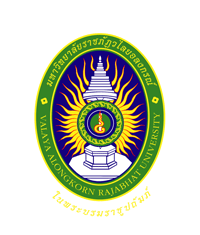 โครงการสหกิจศึกษามหาวิทยาลัยราชภัฏวไลยอลงกรณ์  ในพระบรมราชูปถัมภ์ชื่อสถานประกอบการ (ไทย  หรือ  อังกฤษ)……………………………………………………………….................สถานที่ตั้ง  ณ   อำเภอ / เขต…………………………………….จังหวัด………………………………….................โทรศัพท์………………………………………………………..โทรสาร…………………………………………...รายนามนักศึกษาที่ได้รับการนิเทศงานในสถานประกอบการแห่งนี้1……………………………………………..JOB NO…………………….หลักสูตร............………………...........2.…………………………………………….JOB NO…………………….หลักสูตร............………………...........3……………………………………………..JOB NO…………………….หลักสูตร...........…….…………...........4……………………………………………..JOB NO…………………….หลักสูตร............………………...........5……………………………………………..JOB NO…………………….หลักสูตร............……………………...6………………………………………….….JOB NO…………………….หลักสูตร............……………………...						(ลงชื่อ)……………………………………………						           (………………..………………………)						           อาจารย์นิเทศงานสหกิจศึกษา							วันที่……………………………….รายนามคณาจารย์ผู้ร่วมนิเทศงาน1…………………………………………….2…………………………………………….3…………………………………………….คำชี้แจงโปรดบันทึกหมายเลข 5, 4, 3, 2, 1 หรือ -  ตามความเห็นของท่านในแต่ละหัวข้อการประเมินโดยใช้เกณฑ์การประเมินค่าสำหรับระดับความคิดเห็น  ดังนี้	5	หมายถึง	เห็นด้วยกับข้อความนั้นมากที่สุด  หรือเหมาะสมมากที่สุด	4	หมายถึง	เห็นด้วยกับข้อความนั้นมาก  หรือเหมาะสมมาก		3	หมายถึง	เห็นด้วยกับข้อความนั้นปานกลาง  หรือเหมาะสมปานกลาง	2	หมายถึง  เห็นด้วยกับข้อความนั้นน้อย  หรือเหมาะสมน้อย	1	หมายถึง	 เห็นด้วยกับข้อความนั้นน้อยที่สุด หรือเหมาะสมน้อยที่สุด	-	หมายถึง	ไม่สามารถให้ระดับคะแนนได้  เช่น ไม่มีความเห็น ไม่มีข้อมูล ไม่ต้องการประเมิน เป็นต้นส่วนที่  1   สำหรับการประเมินสถานประกอบการส่วนที่  2   สำหรับการประเมินนักศึกษา  (1  แผ่นสำหรับนักศึกษา  1   ราย)ชื่อนักศึกษา……………………………………………………………สาขาวิชา…………………...………………Check  List :   เอกสารที่นักศึกษาจะต้องนำส่งให้กับโครงการสหกิจศึกษาแบบแจ้งรายละเอียดที่พักระหว่างการปฏิบัติงานสหกิจศึกษาแบบแจ้งรายละเอียดงาน ตำแหน่งงาน  พนักงานที่ปรึกษาแบบแจ้งแผนการปฏิบัติงานสหกิจศึกษาแบบแจ้งโครงร่างรายงานการปฏิบัติงานความคิดเห็นเพิ่มเติม…………………………………………………………………………………………………………….........................................................................................................…………………………………………………………………………………………………………….........................……………………………………………………………………………………………………………..............................หัวข้อการประเมินระดับความคิดเห็น(1-5 หรือ - )หมายเหตุ1.  ความเข้าใจในปรัชญาของสหกิจศึกษา     1.1   เจ้าหน้าที่ระดับบริหารและฝ่ายบุคคล     1.2   พนักงานที่ปรึกษา (Job  Supervisor)2.  การจัดการ  และสนับสนุน     2.1  การประสานงานด้านการจัดการดูแลนักศึกษาภายในสถานประกอบการ ระหว่างฝ่ายบุคคลและ Job  Supervisor     2.2  การให้คำแนะนำดูแลนักศึกษาของฝ่ายบริหารบุคคล (การปฐมนิเทศ การ แนะนำระเบียบวินัย การลางาน  สวัสดิการ  การจ่ายตอบแทน)      2.3  บุคลากรในสถานประกอบการ ให้ความสนใจสนับสนุนและให้ความเป็นกันเองกับนักศึกษา3.  ปริมาณงานที่นักศึกษาได้รับ       3.1  ปริมาณงานที่นักศึกษาได้รับมอบหมาย4.  คุณภาพงาน      4.1  คุณลักษณะงาน (Job  description)      4.2  งานที่ได้รับมอบหมายตรงกับสาขาวิชาเอกของนักศึกษา      4.3  งานที่ได้รับมอบหมายตรงกับที่บริษัทเสนอไว้      4.4  งานที่ได้รับมอบหมายตรงกับความสนใจของนักศึกษา      4.5  ความเหมาะสมของหัวข้อรายงานที่นักศึกษาได้รับ5.  การมอบหมายงานและนิเทศงาน ของ Supervisor       5.1  มี Supervisor  ดูแลนักศึกษาตั้งแต่วันแรกที่เข้างาน        5.2  ความรู้และประสบการณ์วิชาชีพของ Supervisor       5.3  เวลาที่ Supervisor  ให้แก่นักศึกษาด้านการปฏิบัติงาน       5.4  เวลาที่ Supervisor  ให้แก่นักศึกษาด้านการเขียนรายงาน       5.5  ความสนใจของ Supervisor  ต่อการสอนงาน และสั่งงาน       5.6  การให้ความสำคัญต่อการประเมินผลการปฏิบัติงานและเขียนรายงานของ Supervisor       5.7  ความพร้อมของอุปกรณ์เครื่องมือสำหรับนักศึกษา (พิจารณาในกรณีนักศึกษา Co-op ซึ่งไปปฏิบัติงานชั่วคราวเท่านั้น)       5.8  การจัดทำแผนปฏิบัติงานตลอดระยะเวลาของการปฏิบัติงาน6.  สรุปคุณภาพโดยรวมของสถานประกอบการแห่งนี้สำหรับสหกิจศึกษาหัวข้อการประเมิน ระดับความคิดเห็น(1-5 หรือ - )หมายเหตุ1.  การพัฒนาตนเอง     1.1   บุคลิกภาพ     1.2  วุฒิภาวะ     1.3  การปรับตัว     1.4  การเรียนรู้     1.5  การแสดงความคิดเห็น  การแสดงออก     1.6  มนุษยสัมพันธ์     1.7  ทัศนคติ2.  การแสดงความมีส่วนร่วมกับองค์กร3.  ความประพฤติ  คุณธรรม  จริยธรรม  และการปฏิบัติตามระเบียบวินัยขององค์กร   เช่น  การลา  การขาดงาน  การแต่งกาย4.  ความรู้ความสามารถพื้นฐานที่จำเป็นต่อการปฏิบัติงานที่ได้รับมอบหมายให้สำเร็จ5.  ความก้าวหน้าของการจัดทำรายงาน (Work  Term  Report)6.  ความพึงพอใจของนักศึกษา     6.1  ต่องานที่ได้ปฏิบัติและสถานประกอบการ      6.2  ต่อความเหมาะสมความปลอดภัย ของที่พัก       6.3  ต่อความสะดวกปลอดภัยในการเดินทางไป – กลับ     6.4  ต่อความเหมาะสมของค่าตอบแทน7.  สรุปโดยรวมของนักศึกษา